Про затвердження Порядку організації підвищення кваліфікації державних службовців та посадових осіб місцевого самоврядування з питань запобігання і протидії корупціїВідповідно до підпункту 25 пункту 4 Положення про Національне агентство України з питань державної служби, затвердженого Указом Президента України від 18 липня 2011 року № 769, постанов Кабінету Міністрів України від 14 липня 1999 року № 1262 «Про фінансове забезпечення підготовки і підвищення кваліфікації працівників органів державної влади, органів місцевого самоврядування та органів військового управління Збройних Сил», від 02 червня 2003 року № 828 «Про заходи щодо підвищення кваліфікації працівників органів державної влади та органів місцевого самоврядування з питань запобігання і протидії корупції», від 28 листопада 2011 року № 1240 «Про затвердження Державної програми щодо запобігання і протидії корупції на 2011-2015 роки», від 07 липня 2010 року № 564 «Про затвердження Положення про систему підготовки, перепідготовки та підвищення кваліфікації державних службовців і посадових осіб місцевого самоврядування», від 15 квітня 2013 року № 306 «Про затвердження Порядку формування державного замовлення на підготовку фахівців, наукових, науково-педагогічних та робітничих кадрів, підвищення кваліфікації та перепідготовку кадрів», розпорядження Кабінету Міністрів України від 06 липня 2011 року № 642-р «Про підвищення кваліфікації державних службовців та посадових осіб місцевого самоврядування з питань запобігання і протидії проявам корупції на державній службі та службі в органах місцевого самоврядування» НАКАЗУЮ:1. Затвердити Порядок організації підвищення кваліфікації державних службовців та посадових осіб місцевого самоврядування з питань запобігання і протидії корупції, що додається.2. Відділу професійного навчання Нацдержслужби України в установленому порядку забезпечити подання цього наказу на державну реєстрацію до Міністерства юстиції України.3. Цей наказ набирає чинності з дня його офіційного опублікування.4. Контроль за виконанням цього наказу покласти на заступника Голови Нацдержслужби України відповідно до розподілу функціональних повноважень.ПОРЯДОК 
організації підвищення кваліфікації державних службовців та посадових осіб місцевого самоврядування з питань запобігання і протидії корупціїІ. Загальні положення1. Цей Порядок визначає організацію підвищення кваліфікації державних службовців та посадових осіб місцевого самоврядування з питань запобігання і протидії корупції.2. Організація підвищення кваліфікації державних службовців та посадових осіб місцевого самоврядування з питань запобігання і протидії корупції здійснюється Національним агентством України з питань державної служби у межах повноважень.3. Методичний супровід підвищення кваліфікації державних службовців та посадових осіб місцевого самоврядування з питань запобігання і протидії корупції здійснюється Нацдержслужбою України разом з Національною академією державного управління при Президентові України (далі - Національна академія).ІІ. Організація підвищення кваліфікації державних службовців та посадових осіб місцевого самоврядування з питань запобігання і протидії корупції1. Нацдержслужба України щороку вивчає потреби органів державної влади та органів місцевого самоврядування щодо підвищення кваліфікації державних службовців та посадових осіб місцевого самоврядування з питань запобігання і протидії корупції. 2. Пропозиції щодо підвищення кваліфікації державних службовців та посадових осіб місцевого самоврядування з питань запобігання і протидії корупції вносяться органами державної влади та органами місцевого самоврядування щороку до 15 квітня Нацдержслужбі України, яка їх узагальнює, формує заявку на включення до проекту державного замовлення на підвищення кваліфікації в наступному році і в установленому порядку подає її Міністерству економічного розвитку і торгівлі України (далі - Мінекономрозвитку України).3. Результатом аналізу вивчених потреб органів державної влади та органів місцевого самоврядування щодо підвищення кваліфікації державних службовців та посадових осіб місцевого самоврядування з питань запобігання і протидії корупції є зведений річний план-графік підвищення їхньої кваліфікації, який розробляється Нацдержслужбою України та доводиться до органів державної влади і органів місцевого самоврядування для направлення працівників на навчання.4. Підвищення кваліфікації державних службовців та посадових осіб місцевого самоврядування з питань запобігання і протидії корупції, на яких покладено обов’язки з організації роботи з питань запобігання і протидії корупції, проводиться за професійними програмами на базі Національної академії внутрішніх справ, які розробляються і затверджуються нею за погодженням з Нацдержслужбою України.5. Державні службовці та посадові особи місцевого самоврядування, на яких покладено обов’язки з організації роботи з питань запобігання і протидії корупції, проходять підвищення кваліфікації за професійними програмами у разі потреби, але не рідше ніж один раз на п’ять років.6. Інші державні службовці та посадові особи місцевого самоврядування підвищення кваліфікації проходять за іншими видами, а за професійною програмою підвищення кваліфікації - у разі потреби, що визначається органом, у якому працює державний службовець або посадова особа місцевого самоврядування.7. Копії документів про підвищення кваліфікації долучаються до особових справ державних службовців та посадових осіб місцевого самоврядування.8. Навчальні заклади, які здійснюють підвищення кваліфікації державних службовців і посадових осіб місцевого самоврядування з питань запобігання і протидії корупції, Нацдержслужба України відбирає на конкурсній основі відповідно до Порядку конкурсного відбору до мережі навчальних закладів для підготовки, перепідготовки та підвищення кваліфікації державних службовців і посадових осіб місцевого самоврядування за державним замовленням, затвердженого наказом Головного управління державної служби України від 23 лютого 2009 року № 49, зареєстрованого в Міністерстві юстиції України 12 червня 2009 року за № 513/16529.9. Відібрані Нацдержслужбою України навчальні заклади, що відповідно до законодавства мають право на надання освітніх послуг з підвищення кваліфікації державних службовців та посадових осіб місцевого самоврядування, розробляють навчальні програми та щорічні плани-графіки з підвищення кваліфікації працівників органів державної влади та органів місцевого самоврядування з питань запобігання і протидії корупції на підставі типових програм і рекомендацій Національної академії та узгоджують їх з Нацдержслужбою України.10. Нацдержслужба України після затвердження Мінекономрозвитку України розміщує і в установленому порядку забезпечує виконання державного замовлення на підвищення кваліфікації державних службовців та посадових осіб місцевого самоврядування з питань запобігання і протидії корупції в Національній академії, Національній академії внутрішніх справ, центрах перепідготовки та підвищення кваліфікації працівників органів державної влади, органів місцевого самоврядування, державних підприємств, установ і організацій, а також в інших вищих навчальних закладах, зокрема закладах післядипломної освіти у разі отримання ними ліцензії на провадження діяльності з надання освітніх послуг.11. Методичні посібники з підвищення кваліфікації державних службовців та посадових осіб місцевого самоврядування з питань запобігання і протидії корупції, затверджені відповідною радою навчального закладу, вважаються базовим навчальним матеріалом.12. Розміщення державного замовлення на підвищення кваліфікації державних службовців та посадових осіб місцевого самоврядування з питань запобігання і протидії корупції здійснюється в установленому порядку за державним контрактом про надання послуг з підвищення кваліфікації державних службовців та посадових осіб місцевого самоврядування з питань запобігання і протидії корупції, який укладається між Нацдержслужбою України як державним замовником і навчальним закладом як виконавцем. Примірна форма державного контракту затверджується наказом Нацдержслужби України.13. Розрахунки проводяться шляхом оплати послуг замовником після надання виконавцем цих послуг. Підставою для проведення розрахунків є підписання сторонами акта наданих послуг, примірна форма якого затверджується наказом Нацдержслужби України.ІІІ. Здійснення контролю за змістом та якістю навчального процесу в навчальних закладах, що проводять підвищення кваліфікації державних службовців та посадових осіб місцевого самоврядування з питань запобігання і протидії корупції1. Контроль за змістом та якістю навчального процесу (далі - контроль) у навчальних закладах, що здійснюють підвищення кваліфікації державних службовців та посадових осіб місцевого самоврядування з питань запобігання і протидії корупції (далі - навчальні заклади), проводиться з метою визначення:обсягів та форм навчання, заявлених у планах-графіках з підвищення кваліфікації державних службовців та посадових осіб місцевого самоврядування з питань запобігання та протидії корупції;відповідності змісту навчальних програм потребам органів державної влади та органів місцевого самоврядування;рівня забезпечення навчально-методичною літературою тематичного спрямування;відповідності форм навчання сучасним методикам;рівня задоволеності слухачів навчанням.2. Види контролю:внутрішній контроль, який здійснюється навчальним закладом;зовнішній контроль, який проводиться Нацдержслужбою України в межах її повноважень.3. Внутрішній контроль передбачає створення відповідних процедур у навчальному закладі, які сприяють дотриманню належного рівня якості надання освітніх послуг, а саме:організація навчального процесу відповідно до планів-графіків, навчальних програм та вимог чинного законодавства;розроблення, удосконалення навчальних планів і програм відповідно до потреб органів державної влади та органів місцевого самоврядування з урахуванням специфіки, актуалізації потреб слухачів та здійснення моніторингу якості їх виконання;погодження в установленому порядку навчальних планів та програм з питань запобігання і протидії корупції з Нацдержслужбою України;залучення фахівців відповідних контролюючих органів, які мають досвід роботи у сфері запобігання і протидії корупції;впровадження інноваційних технологій до процесу надання освітніх послуг;вивчення та залучення досвіду інших навчальних закладів, у тому числі за кордоном, щодо надання освітніх послуг у сфері запобігання і протидії корупції;анкетування слухачів щодо їхньої задоволеності навчанням.4. Зовнішній контроль за наданням освітніх послуг з підвищення кваліфікації здійснюється Нацдержслужбою України в межах її повноважень шляхом аналізу матеріалів, які надсилаються навчальними закладами до Нацдержслужби України, а саме:звіту за результатами надання освітніх послуг за формою, наведеною в додатку до цього Порядку, який подається щороку до 25 грудня, до якого додаються копії наказів про зарахування слухачів, про видачу відповідних документів про освіту (зі списком осіб), а також результати проведеного опитування слухачів щодо якості організації навчального процесу та змісту навчання;погодження в установленому порядку навчальних планів та програм з питань запобігання і протидії корупції.5. За результатами здійснення зовнішнього контролю Нацдержслужба України готує аналітичний звіт та пропозиції з метою удосконалення системи підвищення кваліфікації державних службовців та посадових осіб місцевого самоврядування з питань запобігання і протидії корупції.6. Звітна інформація про результати здійснення зовнішнього контролю у поточному році відповідно до цього Порядку розміщується на офіційному веб-сайті Нацдержслужби України.7. У разі виявлення недоліків в організації та змісті навчального процесу Нацдержслужба України інформує про це навчальний заклад та надає пропозиції щодо їх виправлення.ЗВІТ 
за результатами надання освітніх послуг з підвищення кваліфікації державних службовців та посадових осіб місцевого самоврядування з питань запобігання і протидії корупціїза __ півріччя 20__ року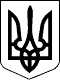 НАЦІОНАЛЬНЕ АГЕНТСТВО УКРАЇНИ З ПИТАНЬ ДЕРЖАВНОЇ СЛУЖБИНАЦІОНАЛЬНЕ АГЕНТСТВО УКРАЇНИ З ПИТАНЬ ДЕРЖАВНОЇ СЛУЖБИНАКАЗНАКАЗ27.03.2014  № 4027.03.2014  № 40Зареєстровано в Міністерстві 
юстиції України 
6 травня 2014 р. 
за № 475/25252В.о. Голови 
Нацдержслужби України
Ю. Ковалевська
Ю. КовалевськаПОГОДЖЕНО:Міністр освіти і науки УкраїниПрезидент Національної академії 
державного управління 
при Президентові УкраїниМіністр внутрішніх справ УкраїниТ.в.о. ректора 
Національної академії внутрішніх справПОГОДЖЕНО:Міністр освіти і науки УкраїниПрезидент Національної академії 
державного управління 
при Президентові УкраїниМіністр внутрішніх справ УкраїниТ.в.о. ректора 
Національної академії внутрішніх справС.М. Квіт

Ю.В. КовбасюкА.Б. Аваков
В.В. ЧернєйЗАТВЕРДЖЕНО 
Наказ Національного 
агентства України 
з питань державної служби 
27.03.2014  № 40Зареєстровано в Міністерстві 
юстиції України 
6 травня 2014 р. 
за № 475/25252Начальник  Відділу 
професійного навчання 
Нацдержслужби України

Г. ПогорєловаДодаток 
до Порядку організації підвищення 
кваліфікації державних службовців 
та посадових осіб місцевого 
самоврядування з питань запобігання 
і протидії корупції 
(пункт 4 розділу III)№ з/п№ з/пОсновні показникиОсновні показникиОдиниця виміруАбсолютні показникиАбсолютні показникиАбсолютні показники№ з/п№ з/пОсновні показникиОсновні показникиОдиниця виміруплановіфактичніфактичні1122345511Науково-педагогічні працівники, які залучені до надання освітніх послуг з підвищення кваліфікації державних службовців та посадових осіб місцевого самоврядування з питань запобігання і протидії корупціїНауково-педагогічні працівники, які залучені до надання освітніх послуг з підвищення кваліфікації державних службовців та посадових осіб місцевого самоврядування з питань запобігання і протидії корупціїНауково-педагогічні працівники, які залучені до надання освітніх послуг з підвищення кваліфікації державних службовців та посадових осіб місцевого самоврядування з питань запобігання і протидії корупціїНауково-педагогічні працівники, які залучені до надання освітніх послуг з підвищення кваліфікації державних службовців та посадових осіб місцевого самоврядування з питань запобігання і протидії корупціїНауково-педагогічні працівники, які залучені до надання освітніх послуг з підвищення кваліфікації державних службовців та посадових осіб місцевого самоврядування з питань запобігання і протидії корупціїНауково-педагогічні працівники, які залучені до надання освітніх послуг з підвищення кваліфікації державних службовців та посадових осіб місцевого самоврядування з питань запобігання і протидії корупції11Кількість науково-педагогічних працівників, які задіяні у наданні освітніх послуг з підвищення кваліфікації з питань запобігання і протидії корупціїКількість науково-педагогічних працівників, які задіяні у наданні освітніх послуг з підвищення кваліфікації з питань запобігання і протидії корупціїосіб11Кількість науково-педагогічних працівників, які мають вчені звання:Кількість науково-педагогічних працівників, які мають вчені звання:11доцентадоцентаосіб11професорапрофесораосіб11Кількість науково-педагогічних працівників, які мають науковий ступінь:Кількість науково-педагогічних працівників, які мають науковий ступінь:11доктора наукдоктора наукосіб11кандидата науккандидата наукосіб11Кількість науково-педагогічних працівників, які здобули вчене звання або отримали науковий ступінь за тематикою підвищення кваліфікаціїКількість науково-педагогічних працівників, які здобули вчене звання або отримали науковий ступінь за тематикою підвищення кваліфікаціїосіб11Кількість іноземних науково-педагогічних працівників, які залучені до підвищення кваліфікації з питань запобігання і протидії корупції (із зазначенням країн)Кількість іноземних науково-педагогічних працівників, які залучені до підвищення кваліфікації з питань запобігання і протидії корупції (із зазначенням країн)осіб11Кількість науково-педагогічних працівників, які залучені до підвищення кваліфікації з питань запобігання і протидії корупціїКількість науково-педагогічних працівників, які залучені до підвищення кваліфікації з питань запобігання і протидії корупціїосіб22Слухачі, які проходять підвищення кваліфікації з питань запобігання і протидії корупціїСлухачі, які проходять підвищення кваліфікації з питань запобігання і протидії корупціїСлухачі, які проходять підвищення кваліфікації з питань запобігання і протидії корупціїСлухачі, які проходять підвищення кваліфікації з питань запобігання і протидії корупціїСлухачі, які проходять підвищення кваліфікації з питань запобігання і протидії корупціїСлухачі, які проходять підвищення кваліфікації з питань запобігання і протидії корупції22Кількість державних службовців, які пройшли (проходять) підвищення кваліфікації з питань запобігання і протидії корупціїКількість державних службовців, які пройшли (проходять) підвищення кваліфікації з питань запобігання і протидії корупціїосіб22з них:з них:221-4 категорії посад1-4 категорії посадосіб225-7 категорії посад5-7 категорії посадосіб22Кількість посадових осіб місцевого самоврядування, які пройшли (проходять) підвищення кваліфікації з питань запобігання і протидії корупціїКількість посадових осіб місцевого самоврядування, які пройшли (проходять) підвищення кваліфікації з питань запобігання і протидії корупціїосіб22з них:з них:221-4 категорії посад1-4 категорії посадосіб225-7 категорії посад5-7 категорії посадосіб33Науково-методичне забезпечення навчанняНауково-методичне забезпечення навчанняНауково-методичне забезпечення навчанняНауково-методичне забезпечення навчанняНауково-методичне забезпечення навчанняНауково-методичне забезпечення навчання33Кількість розроблених навчально-методичних посібників з питань запобігання і протидії проявам корупціїКількість розроблених навчально-методичних посібників з питань запобігання і протидії проявам корупціїшт.33Кількість розроблених навчальних програм для проведення підвищення кваліфікації з питань запобігання і протидії корупції (із зазначенням їх найменувань та дат затвердження)Кількість розроблених навчальних програм для проведення підвищення кваліфікації з питань запобігання і протидії корупції (із зазначенням їх найменувань та дат затвердження)шт.44Проведення комунікативних заходівПроведення комунікативних заходівПроведення комунікативних заходівПроведення комунікативних заходівПроведення комунікативних заходівПроведення комунікативних заходів44Проведення заходів з актуальних питань нового антикорупційного законодавства:Проведення заходів з актуальних питань нового антикорупційного законодавства:44науково-практичних конференційнауково-практичних конференційперелік44«круглих столів»«круглих столів»перелік44семінарівсемінарівперелік44іншеіншеперелік55ФінансуванняФінансуванняФінансуванняФінансуванняФінансуванняФінансування55Загальний обсяг фінансування підвищення кваліфікації з питань запобігання і протидії корупції, у тому числі за статтями витрат:Загальний обсяг фінансування підвищення кваліфікації з питань запобігання і протидії корупції, у тому числі за статтями витрат:грн55оплата праці викладачів (обов’язкові виплати)оплата праці викладачів (обов’язкові виплати)грн55оплата праці адміністративно-управлінського персоналу, залученого до організації підвищення кваліфікаціїоплата праці адміністративно-управлінського персоналу, залученого до організації підвищення кваліфікаціїгрн55нарахування на заробітну платунарахування на заробітну платугрн55оплата комунальних послугоплата комунальних послуггрн55витрати на канцелярські товаривитрати на канцелярські товаригрн55інші видатки (розшифрувати за кодами економічної класифікації видатків, КЕКВ)інші видатки (розшифрувати за кодами економічної класифікації видатків, КЕКВ)66Додаткова інформаціяДодаткова інформаціяДодаткова інформаціяДодаткова інформаціяДодаткова інформаціяДодаткова інформаціяКерівник навчального закладуКерівник навчального закладу_______________ 
(підпис)____________________ 
(ініціали, прізвище)____________________ 
(ініціали, прізвище)____________________ 
(ініціали, прізвище)__________ 
Примітка.Додаткова інформація - інформація щодо заходів, процедур, матеріалів тощо, які сприяли навчальному закладу в підвищенні якості надання освітніх послуг у цій сфері.